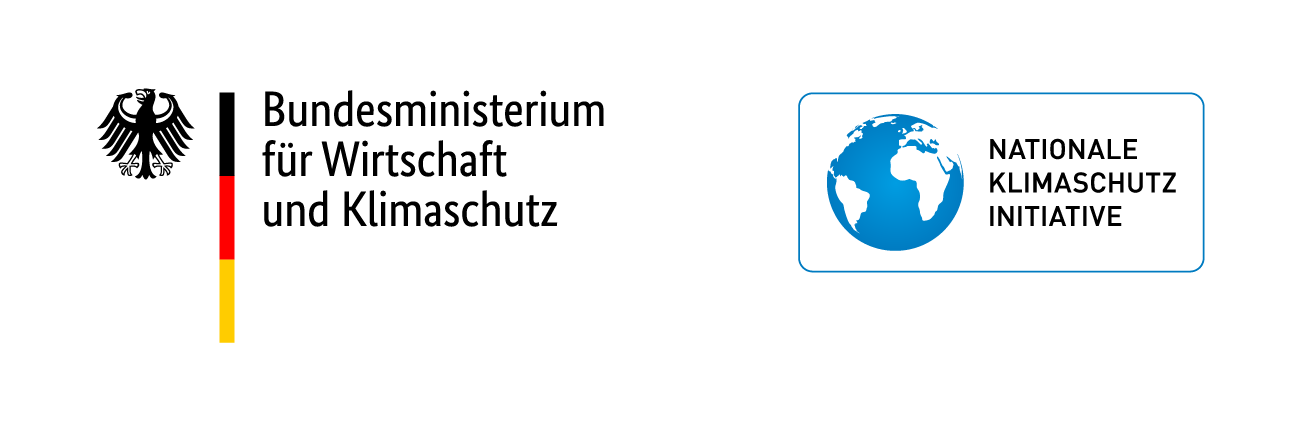 Gliederung Projektskizze – Innovative Klimaschutzprojekte (Modul 1)Bitte fügen Sie den Unterlagen eine inhaltliche Beschreibung des Vorhabens als schriftliche Projektskizze von maximal 8 Seiten (Schriftart Arial, 10 Punkt, einzeilig) bei.Die folgenden Gliederungspunkte und Inhaltsangaben sind verbindlich einzuhalten:Handlungsbedarf und ProjektansatzHandlungsfeld und konkreter projektbezogener Handlungsbedarf; Ausgangslage, Problemstellung und spezifische Hemmnisse; Bezug des Projektansatzes und des Handlungsfelds zum Klimaschutz und zu den klimaschutzpolitischen Zielen des Bundes; Bezug zum spezifischen Themenaufruf; Eigeninteresse, Begründung des Förderbedarfes (Abgrenzung zu bestehenden Fördermöglichkeiten).Ziele und ProjektpartnerAngestrebte Projektziele/Klimaschutzziele; adressierte Zielgruppen/
Nutzergruppen/weitere Akteure mit Projektbezug; geeignete Umsetzungspartner 
(z. B. Pilotunternehmen, Multiplikatoren).MaßnahmenGeplante Maßnahmen zur Erreichung des angestrebten Zustands (Verknüpfung mit den Arbeitspaketen); Eignung der Maßnahmen in Bezug auf den Abbau bestehender Hemmnisse (Wirkkette).Treibhausgasminderung Wirkkette sowie zugehörige Grundannahmen bzw. verwendete Parameter/Faktoren gemäß Handreichung; projektbedingte Treibhausgasminderung in Tonnen eingesparter CO2-Äquivalente über die Wirkdauer (Berechnung bzw. Schätzung); intendierte Wirkungen der geplanten Aktivitäten zur Kompetenzentwicklung bzw. Wirksamkeitsstärkung (auch in Bezug auf den Beitrag zur THG-Minderung, soweit zutreffend).Innovationsgrad und VerstetigungArt und Höhe (Bedeutung) der Innovation (Innovationsgrad); bundesweite Strahlkraft (Sichtbarkeit, Vernetzung, Ausmaß, Qualität, Besonderheiten); Nachahmungspotenzial/
Übertragbarkeit im Bundesgebiet (mögliche Projektgebiete, Handlungsfelder, Akteure).MonitoringKriterien und Indikatoren zur Bewertung der Klimaschutzwirkung; Kriterien und Indikatoren zur Bewertung weiterer Projektwirkungen (soweit zutreffend).Öffentlichkeitsarbeit/BegleitmaßnahmenGeplante Maßnahmen zur begleitenden Informations- und Öffentlichkeitsarbeit (Art, Anzahl, Häufigkeit, Dauer, Zielgruppe/n).Arbeits- und Meilensteinplanung (tabellarisch)Zeitliche Abfolge der geplanten Arbeitspakete; wichtigste Meilensteine bzw. Teilziele der geplanten Arbeiten; mögliche Verzögerungen/Hemmnisse (Risikoanalyse), Definition projektspezifischer Abbruchkriterien.Ausgaben-/Kostenübersicht (tabellarisch)Ausgaben bzw. Kosten für alle geplanten Maßnahmen/Arbeitspakete; Kalkulation (Berechnungsgrundlage/Herleitung).Finanzierungsübersicht (tabellarisch)Gesamtausgaben/Gesamtkosten; Eigenmittel, Drittmittel, beantragte Zuwendung; beantragte Förderquote. (bei Verbundvorhaben als eine gemeinsame Tabelle)Den Unterlagen ist eine Beschreibung des Skizzeneinreichers und gegebenenfalls seiner Verbundpartner als Anlage 1 beizufügen. Darzustellen sind die Qualifikationen, Kompetenzen und Erfahrungen im Handlungsfeld des Vorhabens. Die Anlage 1 hat einen maximalen Umfang von zwei Seiten (Schriftart Arial, 10 Punkt, einzeilig). Bei Verbundvorhaben ist neben der Anlage 1 eine Absichtserklärung (Letter of Intent) der vorgesehenen Verbundpartner/Multiplikatoren beizufügen. Wir bitten Sie vorab die Bekanntmachung zum Förderaufruf für innovative Klimaschutzprojekte unter https://www.klimaschutz.de/de/foerderung/foerderprogramme/innovative-klimaschutzprojekte zu lesen.